Мастер - класс по изготовлению закладки «Веточки вербы» с применением нетрадиционной техники рисования Адресат: дети старшего дошкольного возраста и родители.Цель: развитие сотрудничества детей и родителей через совместную творческую деятельность по изготовлению закладок. Задачи:- познакомить с нетрадиционной техникой рисования восковыми мелками и акварелью. 
 - развивать творческий потенциал ребенка, его познавательную активность, воображение,  мелкую моторику;
- способствовать укреплению детско-родительских отношений, воспитывать взаимное доверие  и культуру общения детей и родителей,  прививать интерес к нетрадиционным техникам рисования.
Материал:  полоски бумаги 5х 20 (закладки) для рисования, набор  восковых мелков коричневого, серого, черного, желтого цвета, кисти  №3,акварельные краски, салфетки, стаканчик с водой, дырокол, ленточки.Ход:   Воспитатель: Добрый день!Сегодня   мы предлагаем вам изготовить красивые закладки, которые вы сможете в дальнейшем использовать при чтении книг.Наши закладки будут необычные потому, что мы будем рисовать их нетрадиционной техникой восковыми мелками и акварелью.   	 Последовательность выполнения работы. 1 этап. Берем бумагу в форме прямоугольника (полоски бумаги 5х20) –будущие закладки.  2 этап. Рисуем эскиз будущего рисунка простым карандашом веточку вербы, солнышко.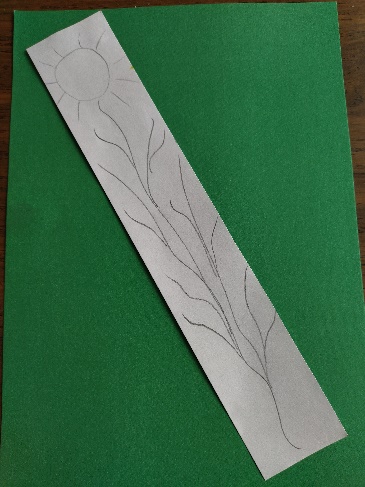  3 этап. Обводим контуры восковыми мелками веточку вербы коричневым цветом, солнышко рисуем жёлтым.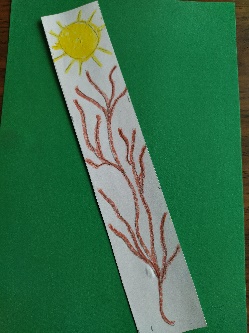 4 этап. Затем рисуем небольшие овалы коричневым цветом – это будут наши почки вербы.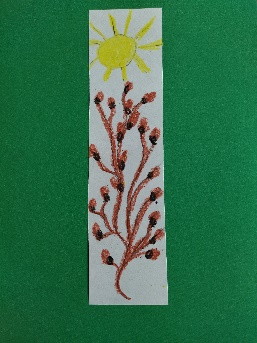 5этап. Дорисовываем почки вербы черным  и серым цветом, делаем «пушистики».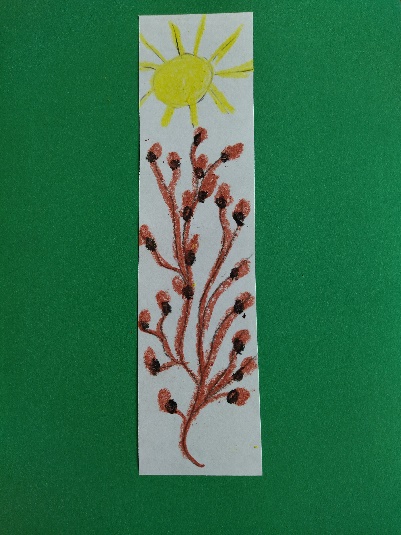 6 этап. Когда рисунок готов, берем акварель и начинаем раскрашивать, можно брать разные оттенки.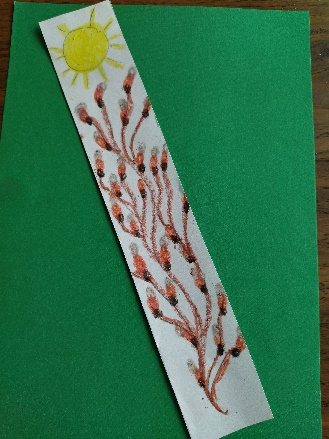 7этап. Просушиваем рисунок. Ламинируем.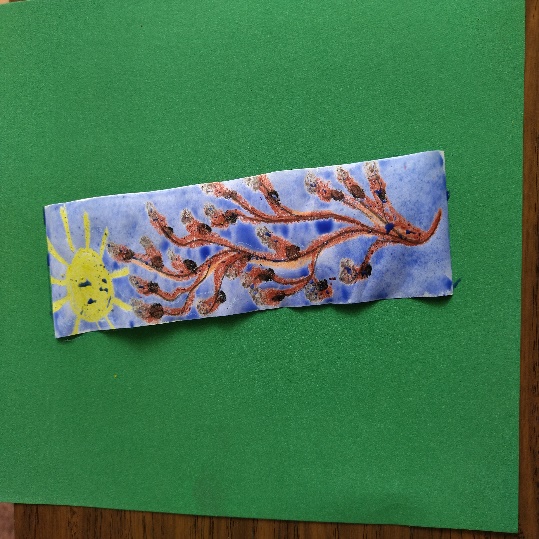 8 этап. Делаем на конце закладки отверстием дыроколом, вставляем ленточку или верёвочку привязываем. Закладка готова.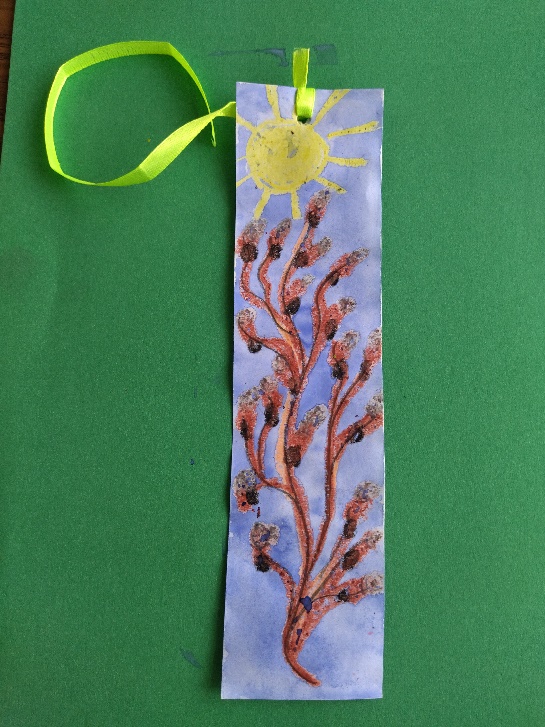 А теперь приступаем к работе. Желаю всем удачи и творческих успехов!   